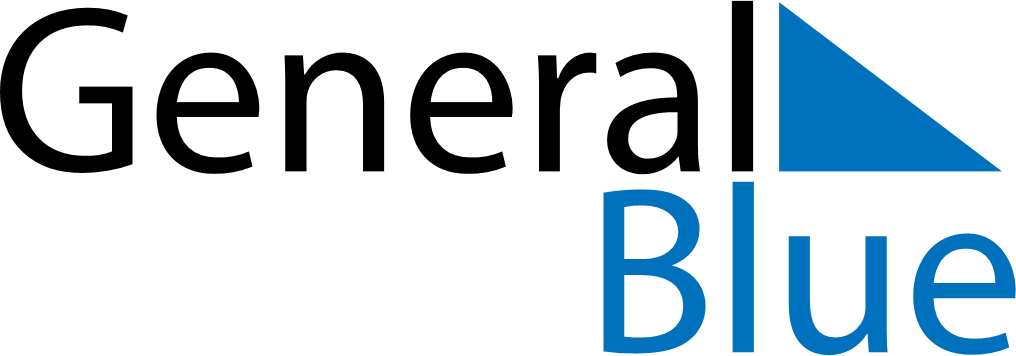 Weekly Meal Tracker March 22, 2027 - March 28, 2027Weekly Meal Tracker March 22, 2027 - March 28, 2027Weekly Meal Tracker March 22, 2027 - March 28, 2027Weekly Meal Tracker March 22, 2027 - March 28, 2027Weekly Meal Tracker March 22, 2027 - March 28, 2027Weekly Meal Tracker March 22, 2027 - March 28, 2027MondayMar 22TuesdayMar 23TuesdayMar 23WednesdayMar 24ThursdayMar 25FridayMar 26SaturdayMar 27SundayMar 28BreakfastLunchDinner